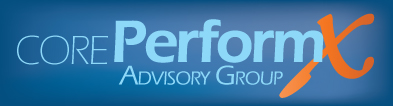 Transforming Core Business Performance using a Coach-Approach to align the Strategy, the Systems and the People to increase organizational efficiency & effectivenessCore Business PerformanceCore Business PerformanceCore Business PerformanceCore Business PerformanceStrategySystemsPeopleEfficiencyPlanning Process OptimizationProcess EvaluationStrategic Planning Process Facilitation Execution Planning Process FacilitationSystems & Process EvaluationProcess MappingProcess OptimizationReport Inventory & StreamliningTrainingTime ManagementProject ManagementProcess ImprovementCoaching Individual & Teams (focused on process & personal efficiency)EffectivenessStrategic Plan EffectivenessStrategic Plan Execution AssessmentIntroducing the Performance Management FrameworkStrategy Evaluation & Tune UpStrategic Alignment AssessmentStrategic Communications PlanningOrganizational MessagingSystems & Process EvaluationAnalytics AssessmentCritical Success Factors & KPI Identification and AlignmentScorecard & Dashboard DevelopmentPeople Systems Evaluation (Structure & Function)Effective Knowledge Transfer - Process Documentation & Training GuidesTrainingLeadershipEnergy ManagementCommunicationStrategic ThinkingTransforming Data Into InformationCoachingIndividuals (Sr and Mid-level Execs, Emerging Leaders)Teams (Project, Functional, Matrix)360 assessments (Indiv and Team)FacilitationStrategy & Planning Meetings, Offsite Planning Retreats, Team Working SessionsCorePerformX  “Coach-Approach”CorePerformX  “Coach-Approach”CorePerformX  “Coach-Approach”CorePerformX  “Coach-Approach”